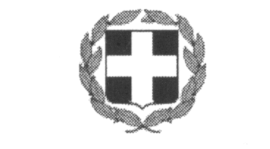 ΘΕΜΑ:ΑΝΑΘΕΣΗ ΔΙΔΑΚΤΙΚΗΣ ΕΠΙΣΚΕΨΗΣ ΜΑΘΗΤΩΝ ΤΟΥ 2ου ΕΠΑΛ ΗΡΑΚΛΕΙΟΥ ΣΕ ΤΑΞΙΔΙΩΤΙΚΟ ΓΡΑΦΕΙΟ Σύμφωνα με την υπ΄ αριθμ. 33120/ΓΔ4/6-3-2017 (Φ.Ε.Κ. 681, τ.Β΄/6-3-2017) Υ.Α., ανακοινώνεται ότι στο 2ο ΕΠΑΛ ΗΡΑΚΛΕΙΟΥ, κατόπιν της σχετικής προκήρυξης, έγινε η αξιολόγηση των προσφορών από την αρμόδια επιτροπή, η οποία ανέθεσε τη διοργάνωση της  διδακτικής επίσκεψης των μαθητών του 2ου ΕΠΑΛ Ηρακλείου στο Ροτάσι Μονοφατσίου στο 365 Τours, κρίνοντας την προσφορά του τελευταίου ως:απόλυτα σύμφωνη με τις προϋποθέσεις της σχετικής πρόσκλησης εκδήλωσης ενδιαφέροντος καιτην πλέον συμφέρουσα οικονομικά σε σχέση με τις παρεχόμενες υπηρεσίες	Συνολικά κατατέθηκαν στη διεύθυνση του σχολείου δύο (2) προσφορές από ταξιδιωτικά γραφεία:		Υπενθυμίζεται ότι, βάσει της παραγράφου 2 του άρθρου 13 της προαναφερθείσας Υ.Α., η προθεσμία για πιθανές ενστάσεις λήγει την Πέμπτη 9/5/2019 και ώρα 13:00, οπότε και θα πρέπει να έχουν υποβληθεί στο γραφείο της Διεύθυνσης του σχολείου.	Η ΔΙΕΥΘΥΝΤΡΙΑ	ΤΣΑΓΚΑΡΑΚΗ ΕΥΑΓΓΕΛΙΑΤαχ. Δ/νση: Πάροδος Διλβόη – Νέα ΑλάτσαταΤαχ. Κωδ.: 71409 Ηράκλειο – ΚρήτηΠληροφορίες: Τσαγκαράκη ΕύαΤηλέφωνοFAX: 2810323357, 2810360741: 2810323357e-mail: mail@2epal-irakl.ira.sch.gr1.365 Tours (289€)2.TraveLink (329€)